Admissions 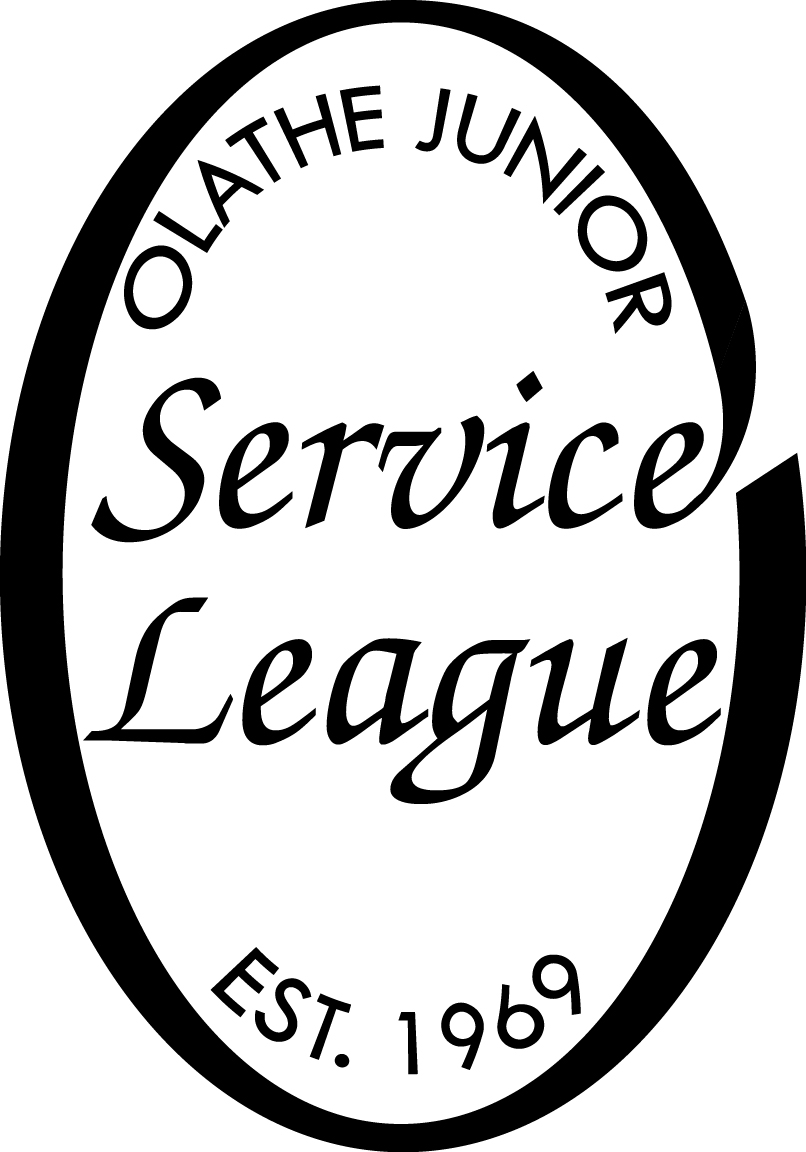 Join the OJSL!What is Olathe Junior Service League? The purpose of OJSL is to assist the Olathe community by volunteering our time and service to help the local in need. We prepare members to assume leadership roles by volunteering time and service to the community for at least a five year commitment. Through the past 40 years we have served in many ways. Please click the service project link to see our past and present service projects.

We are a very busy group of ladies with big hearts, creating lasting friendships and fond memories, while giving of ourselves to better our community.Admissions Requirements Admission RequirementsBelow are the admission requirements paraphrased from the Bylaws. For the complete list, see Article IV of the OJSL Bylaws.Eligible members must be at least 21 years old and be a resident of the area.A completed admissions application along with $25 application fee and letter of endorsement for a sponsor must be received no later than March 31st to be considered for the next provisional class.Candidates must have a sponsor and co-sponsor with a letter of endorsement from the sponsor. The Committee can assign a sponsor and/or co-sponsor if necessary.Active or sustaining members may endorse a total of three candidates for membership per year.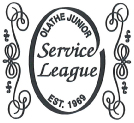 Olathe Junior Service LeagueAdmissions FormContact Information:Name: ________________________________________________________________________Home Address: _________________________________________________________________City: _____________________________________  State: __________   Zip: _______________Email Address: _________________________________________________________________Home Phone: ____________________________  Cell Phone: ___________________________About You:*Date of Birth: _________________________________________________________________Spouse’s Name: ________________________________________________________________Names and Ages of Children: _____________________________________________________Number of Years Lived in : __________________________________________________Professional Experience: _________________________________________________________Special Interests/Hobbies: ______________________________________________________________________________________________________________________________________Volunteer Experience: _________________________________________________________________________________________________________________________________________Club Associations: ____________________________________________________________________________________________________________________________________________Signature of Candidate: __________________________________________________________Date: _________________________________________________________________________*You must be at least 21 to apply.Thank you for your interest in joining the  Junior Service League.We look forward to receiving your completed application.Please give this application to any OJSL member, along with the $25 non-refundable application fee, or mail it to:Admissions ChairOlathe Junior Service LeagueP.O. Box 721Olathe, KS 66051-0721